www.ks5u.com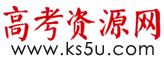 芝华中学2020-2021学年上学期高二历史期中考试卷考试范围：必修三；考试时间：90分钟；总分：100分；命题人：注意事项：答题前填写好自己的姓名、班级、考号等信息      2．请将答案正确填写在答题卡上第I卷（选择题）一、单选题(每小题2分，共24小题，共48分)1．某学者指出，“百家争鸣”既是中国古典文化的展示，又是战国时期不同学术思想的交锋，而其思想资源都来自《六经》，《六经》不仅是儒家的经典，也是战国整个“诸子百家”的思想资源。该学者意在说明（    ）A．儒家学派备受统治者关注	B．儒学思想成社会主流思想C．百家争鸣隐含着思想统一	D．诸子百家思想同源而异流2．孟子讲“觉”，佛教讲“悟”，程颢、程颐兄弟则将二者圆通。北宋僧人契嵩认为儒和佛“心则一”，佛教“亦有意于天下国家矣，何尝不存其君臣父子”。这反映出北宋（     ）A．儒学统治地位动摇	B．儒学与佛教的融合C．理学成为官方哲学	D．阳明心学影响深远3．明朝万历三十二年（公元1604年），东林党人顾宪成在无锡重修东林书院，撰写楹联“风声雨声读书声声声入耳，家事国事天下事事事关心”，并在此聚众讲学，倡导“读书、讲学、爱国”的精神，引起全国学者普遍响应，一时声名大著，有“天下言书院者，首东林”之赞誉。这种现象表明当时（    ）A．封建经济进一步发展的结果	B．反对空谈提倡经世致用影响广泛C．王阳明心学空谈玄说进一步传播	D．政府重视文化和教育事业的发展4．在中国古代史上有两个时期思想文化非常活跃，并且是在政治、经济领域出现了新变化的时期，它们是（    ）A．春秋战国时期和秦汉时期             B．秦汉时期和宋元时期C．宋元时期和明末清初时期             D．春秋战国时期和明末清初时期5．与西方科学习惯于把一个具体事物从错综复杂的联系中分离出来，独立考察它的实体和属性不同，中国传统科技在研究任何具体事物时，总是居高临下，俯视鸟瞰，把它放到一个包容着它的更大环境系统之中。材料说明中国传统科技（    ）A．重经验总结轻理论分析	B．重实用价值缺科研意识C．重整体综合轻支离分析	D．重人文思想轻自然研究6．一方面唐代书法中“楷书”规矩之森严、法度之完备、风格之繁复令后世望而却步。另一方面唐代所孕育产生的狂草“纵放恣肆、奇宕瑰伟”，完全可以和楷书艺术平分秋色。这反映了（   ）A．唐代草书否定了楷书的法度规范           B．唐书完全满足了时人的审美需求C．唐书“既尚法又尚情”的艺术特质         D．唐代社会三教合一的思想格局7．古代文人画，又称“士大夫画”，作为一种艺术形式或文化现象，在中国绘画史上占有重要地位。下列关于文人画表述准确的是（    ）A．完全以宗教作为题材                      B．其代表作是《清明上河图》C．吸收印度、波斯等外来美术风格            D．将诗、书、画、印融为一体8．明清世情小说中，有描述僧尼因沾染上世俗气息而还俗的故事；在现实生活中也经常出现僧尼世俗化的行为，甚至为此而还俗。这一现象源于（     ）A．君主专制的强化                B．理学地位的动摇C．商品经济的发展                D．雇佣关系的诱导9．与唐型文化气势磅礴、着重反映广阔的社会生活画面不同，宋型文化更多的将视角收缩到狭窄的市井、闺房之中，热衷于低吟男女的爱恨情仇。出现这种变化的主要原因是（    ）A．商品经济的繁荣	B．程朱理学的兴起C．女性地位的变化	D．国家的分裂割据10．1895年，上海有多达三十份的报纸和杂志；1897年，天津刊发了《国闻报》，湖南刊发了《湘报》和《湘学报》等，这些报纸和杂志都为推动改革而鼓呼。下列项中，属于“为推动改革而鼓呼”的是（     ）A．“物竞天择，适者生存”	B．“中学为体，西学为用”C．“兼容并包，思想自由”	D．“驱除鞑虏，恢复中华”11．20世纪10年代，主张废汉字的学者认为：汉字难识难写，不便推广；“新理新事新物之名词，一无所有”；“欲使中国民族为二十世纪文明之民族，必以废孔学，灭道教为根本之解决，而废记载孔门学说及道教妖言之汉文，尤为根本解决之根本解决。”其言论可能发表在（    ）A．《时务报》         B．《民报》     C．《新民丛报》        D．《新青年》12．下表是毛泽东《湖南农民运动考察报告》的文本结构和主要内容。据此可知，毛泽东在该报告中（     ）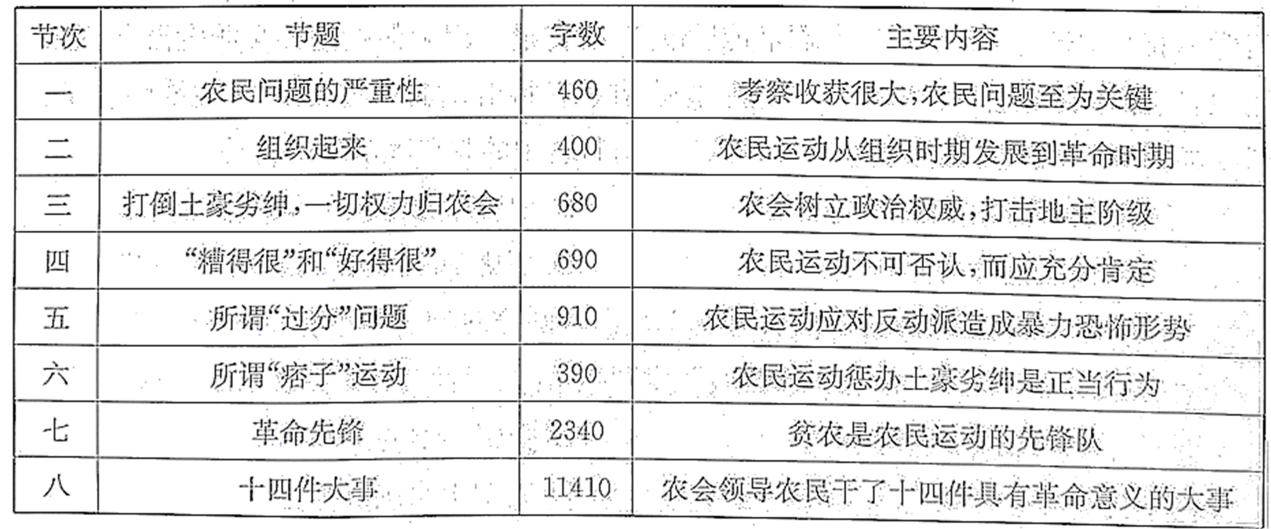 A．确立了暴力革命斗争方式	B．注意到农民在革命中的伟大作用C．指明了中国革命的正确道路	D．强调了建立农民政权的重要性13．( 有学者把1992年前的改革开放分为三个阶段，即从1978年到1984年的计划经济为主，市场调节为辅阶段，从1984到1989年的社会主义有计划的商品经济阶段和从1989年到1991年计划经济与市场调节相结合阶段。纵观三个阶段的改革开放进程，探讨的关键性问题是（     ）A．什么是社会主义，怎样建设社会主义B．包产到户是否等同于分田单干和资本主义C．公有制为主体，多种经济成分共同发展D．从学习模仿走别人的路到开辟自己的路14．20世纪50年代中期，在文学创作上除了工农兵题材作为主流之外，还出现了突破概念化的边缘性文学，如李国文的《改造》、宗璞的《红豆》、邓友梅《在悬崖上》。这些边缘性文学作品产生的主要原因（     ）A．经济建设巨大成就	B．百家争鸣局面的形成C．百花齐放方针的推行	D．三大改造的巨大成功15．我们要千方百计，在别的方面忍耐一些，甚至牺牲一点速度，把教育问题解决好。邓小平这段话的根本原因是(      )A．教育是预防和平演变的重要阵地	B．教育是社会产业结构调整的重要组成部分C．教育对提高劳动者素质，发展生产力的关键作用	D．各国政府都很重视教育16．在一次军委扩大会议上，毛泽东说：“原子弹就是那么大的东西。没有那个东西，人家就说你不算数。”我国第一颗原子弹爆炸成功是在（     ）A．新中国成立初期	B．全面建设社会主义时期C．“文化大革命”时期	D．现代化建设新时期17．袁隆平一生致力于杂交水稻技术的研究、应用与推广，发明“三系法”籼型杂交水稻，成功研究出“两系法”杂交水稻，创建了超级杂交稻技术体系。袁隆平的贡献在于（     ）A．运用科技手段为人类战胜了饥饿的威胁B．解决了中国人民的温饱问题，保障了国家粮食安全C．为我国粮食安全、农业科学发展和世界粮食供给作出了杰出贡献D．为全世界人民带来了和平和社会进步18．苏格拉底把雅典面临重重危机的根本原因归结为道德沦丧，其救治方案就是要转变人的灵魂，以道德兴邦，重塑正义。为此，他提出了（     ）A．人是万物的尺度	  B．社会契约论	C．美德即知识	D．人民主权说19．薄伽丘在《十日谈》中感叹：“谁要是想阻挡人类的天性，那可得好好儿拿点本领出来呢。如果你非要跟他作对不可，那只怕不但枉费心机，到头来还要弄得头破血流。”这反映了（     ）A．人文主义	B．自由主义	C．专制主义	D．理性主义20．马丁·路德提出：“基督徒具有‘精神的属性’，在精神方面，他们是自由的，只服从于上帝；基督徒还具有‘肉体的属性’，在物质方面，应当服从世俗权威，可以当兵，可以嫁娶，可以过任何世俗生活。”其主要目的是（     ）A．主张因信称义	B．否定教皇权威	C．反对禁欲主义	D．强调王权至上21．马克思说，启蒙思想家“已经有人的眼光来观察国家，并且用理性和经验而不是从神学中引申出国家的自然规律。”其中的“理性”含义是（      ）A．独立的思考与科学的判断	B．君主的权力与党派的信仰C．集体的意志与精神的寄托	D．教会的判断与历史的传统22．“这对于神学来说，是一次致命的危机，它不仅仅否定了上帝造人造万物，而且彻底否定了神学的神圣性。”材料中的“它”（    ）A．开启人文主义思想的先河	B．大大推动欧洲的启蒙运动C．奠定了近代自然科学基础	D．提高了人类对自身的认识23．从《巴黎圣母院》到《人间喜剧》，欧洲文学出现重大转变的主要原因是（    ）A．法国大革命使自由平等博爱的思想得到广泛传播B．工业革命后日益积聚的社会矛盾更加尖锐和复杂C．抒发个人情感、积极追寻理想世界的新思潮出现	D．民族解放运动兴起使人们更加重视民族自由解放24．法国女画家贝尔特·莫里索的作品《阅读中的小女孩》（1888年），对光与色格外关注。你认为他的画应该属于何种流派（     ）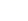 A．文人山水画派	B．印象画派	C．现代画派	D．风俗画派第II卷（非选择题）二、材料分析题(共52分)25．(本题14分)阅读下列材料，回答问题：材料一  子贡问政。子曰：“足食、足兵，民信之矣。”子贡曰：“必不得已而去，于斯三者何先?”曰：“去兵。”子贡曰：“必不得巳而去，于斯二者何先?”曰：“去食自古皆有死，民无信不立。”                                                     ——《论语》材料二  古者以天下为主，君为客，凡君之所毕世而经营者，为天下也。今也以君为主，天下为客，凡天下之无地而得安宁者，为君也天下之大害者，君而已矣。——黄宗羲《明夷待访录·原君》材料三  秦以来之君，正所谓大盗窃国者耳。国谁窃?转相窃之于民而已。……斯民也，固斯天下之真主也。必弱而愚之，使其常不觉，常不足以有为，而后吾可以长保所窃而永世。……是故西洋之言治者曰：“国者斯民之公产也，王侯将相者通国之公仆隶也。                                              ——严复《辟韩》根据材料一，指出孔子认为为政的关键是什么。由此推断他的治国理念是什么。据材料二，概括黄宗羲的主要思想主张。结合时代背景，分析其思想产生的社会条件。据材料三并结合所学知识，指出严复的主要观点。并指出其观点的思想来源。依据上述材料，结合所学知识，谈谈我们应怎样树立文化自信。26．(本题12分)语言是人类文化的重要特征，汉语与中国文化有着极为密切的关系，阅读材料，回答问题材料一  文言文是现代汉语的源头，是在古代口语的基础上产生和发展起来的。随着历史变迁，口语的演变，造成了言文分离的现象，"文言文"成了读书人的专用。其特征是注重典故、骈骊对仗、音律工整，且不使用标点。文言文被历代沿用，具有很强的稳定性，成为传承中华文化最重要的媒介，也是今天研究古代中华文明重要介质。历代名家多注重锤炼语言，讲求“微言大义”，所以就形成了文言文严密简洁的风格，对今天的行文创造有着深刻的影响。当然，由于年代的久远，文言文也有艰涩难懂一面，这对文化和教育的普及都有一定的障碍。——廖华《什么是古代汉语》材料二  城市的发展、铁路、电报、电话、报纸、杂志等促进信息传播的条件成熟，新文化运动具备了基本的条件。同时清末废科举、办新学，国内已经有大批新式学校和青年学生群体。正因为他们的存在和热烈的响应，才使得陈独秀、胡适等人的呐喊与呼声有了相当的群众基础，并得以形成持续的声势与广泛的影响。——摘编自杨奎松《“五四”有多重要？》根据材料一，概括中国古代文言文的特点。（2）根据材料一、二及所学知识，指出近代白话文运动兴起的主要因素。27．(本题14分)西方近代人文精神经历了不断发展的过程。阅读下列材料： 材料一  人文主义者揭露教会的腐败与虚伪，反对禁欲主义，鼓励人们享受现世的幸福生活。薄伽丘在《十日谈》中指出尘世生活是大自然赋予的，歌颂了人的爱和重要性。达芬奇的《蒙娜丽莎》描绘了一个世俗女性高贵、优雅以及沉浸在现世美好生活中的形象。 ——摘编自张淑钏《论文艺复兴时期人文主义者的矛盾特性》材料二  驱使人文主义者讥讽教士丑行的是人性的要求，而驱使宗教改革家们揭示教会的腐败堕落的却是神性的要求。人文主义者要伸张感性的权利，宗教改革家则要重建信仰的权威。在宗教氛围浓厚的16 世纪，人文主义者只能拐弯抹角地宣扬自己的主张，而宗教改革家们却坚信自己的所作所为都是符合基督的教诲，这种坚定的使命感使他们在宣扬自己的宗教主张时表现得正气凛然和义无反顾。宗救改革的动机原本是宗教性的，然而却结出了丰硕的世俗之果。 ——摘编自赵林《人文主义与宗教改革》材料三  18 世纪随着以牛顿思想为代表的近代主流科学文化的植入，法国思想文化传统才会发生彻底变革。牛顿理论不仅用科学来扫除迷信，而且用科学来召唤民主，进而驱逐专制。接下来的工作，便是将牛顿理论哲学化、人文主义化。这是由杰出的启蒙思想家伏尔泰等人完成的。伏尔泰在传播牛顿思想的同时，将科学精神贯彻于社会政治思想领域，对法国乃至世界产生了广泛、深刻的影响。 ——摘编自张钢《科学文化与法国的启蒙运动》  据材料一概括文艺复兴时期人文主义的内涵，并结合所学知识指出其形成背景。 （2）据材料二并结合所学知识，指出宗教改革家重建信仰的权威的主张。（3）据材料三并结合所学知识指出18世纪法国人文主义发展在社会政治领域表现出哪些理论成果。（4）综合上述材料并结合所学知识，概括指出西方人文主义的发展历程。28．(本题12分)阅读材料，回答问题。根据材料，自拟一个话题，并运用所学知识加以说明。（要求：话题合理，史论结合，表述清晰）高二历史期中考答案25．（14分）  （1）诚信（1分）；以德治国。（1分）（2）主张：天下为主，君为客；反对君主专制。（2分）条件：封建君主专制的加强；商品经济的发展，资本主义萌芽产生；程朱理学的束缚。（2分，答出两点即可2分）（3）主张废除君主专制，实行民主政治。（2分）用西方启蒙思想唤醒民众。（2分）（4）树立：传承、创新本民族的传统文化；借鉴、学习其他民族的优秀文化。（4分）26．（12分） （1）古代口语的基础上产生；言文分离，是读书人的专用；注重典故，对仗工整，不使用标点；历代沿用，有很强的的稳定性；讲求微言大义，行文严密简洁；有艰涩难懂的一面。（6分，答出3点即可6分）.（2）文言文本身言文分离，艰涩难懂，不利于文化和教育的普及；社会变革的推动（答民主政治运动的推动，科举制的废除，新式学校的创办亦可得分）；中国科技进步，近代化的发展；新思想的传播与发展，旧文化阻碍社会进步。（6分，答出3点即可6分）.27．（14分）（1）内涵：反对禁欲主义，追求现世的幸福；肯定人，肯定人的价值（4分，答出2点即可4分）背景：基督教神学对人性的压制；商品经济发展，资本主义萌芽产生；古希腊罗马人文主义思想的影响。（4分，答出2点即可4分）（2）信仰权威：因信称义（信仰得救）；人人都可以直接与上帝对话，阅读圣经（2分，答出2点即可2分）（3）表现：提倡天赋人权；法治；三权分立；人民主权论；社会契约论；君主立宪、民主共和（3分，答出3点即可3分）从人性到理性（1分）28．（12分）  示例：话题：先进的中国人为了中华民族的复兴不断努力说明：19世纪末，中国面临严重的民族危机，严复翻译《天演论》等西方著作，系统介绍西方的民主科学，起到了思想启蒙的作用；民国初年，面对袁世凯掀起尊孔复古的逆流，鲁迅发表《狂人日记》等小说，动摇了封建思想的统治地位；20世纪初，在中华民族面临生死存亡时，青年邹容自费赴日留学，写成《革命军》，号召推翻腐朽专制的清政府，建立中华共和国，振聋发聩，推动了资产阶级民主革命的高涨。20世纪，周恩来留学回国参加五四运动并加入中国共产党，积极投身中共领导的争取民族独立和人民解放战争的革命斗争中，推动了新民主主义革命的胜利，实现了中华民族的历史巨变。总之，先进的中国人为了国家富强、民族复兴表现出了应有的责任担当。人物主要事迹严复（1854—1921）在李鸿章创办的北洋水师学堂任教期间，培养了中国近代第一批海军人才，并翻译了《天演论》、创办了《国闻报》，系统地介绍西方民主和科学，宣传维新变法思想，将西方的社会学、政治学、政治经济学、哲学和自然科学介绍到中国。邹容（1885—1905）1902年，自费赴日留学，开始撰写《革命军》。1903年5月《革命军》印行，署名“革命军中马前卒邹容”，明确宣布革命独立之大义在于“永脱满洲之羁绊，尽复所失之权利，而介于地球强国之间”“全我天赋平等自由之位置，不得不革命而保我独立之权”。鲁迅（1881—1936）1902年到日本留学。1906年弃医学文。1918年5月，首次用“鲁迅”为笔名，发表白话小说《狂人日记》。五四运动前后，参加《新青年》杂志工作，成为五四新文化运动的主将。周恩来（1898—1976）1898年出生于江苏淮安，少年时先后在东北、天津等地求学，立志“为中华之崛起而读书”。1917年留学日本。1919年回国后在天津参加了五四运动，组织成立觉悟社。1920—1924年在法国等国勤工俭学，期间积极在中国留学生中宣传马克思主义，并加入中国共产党。回国后，全身心投入党领导的争取民族独立和人民解放的革命斗争中，建立了赫赫功勋，成为中华人民共和国的开国元勋。题号123456789101112131415答案DBBDCCDCAADBACC题号161718192021222324答案BCCABADBB